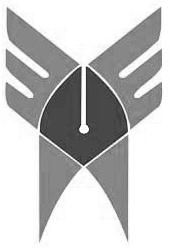 واحد خوراسگان (گروه مهندسی عمران)باسمه تعالی(صورت جلسه دفاع پروژه سازه های بتن آرمه )با تاییدات خداوند متعال جلسه دفاع از پروژه سازه های بتن آرمه آقای ......................... به شماره دانشجویی .................... رشته مهندسی عمران تحت عنوان :" نوع کاربری، تعداد طبقات و محل قرار گیری   "با حضور استاد راهنما و کارشناس پروژه در تاریخ ............... تشکیل گردید و نامبرده پس از دفاعیه ، طبق جدول زیر نمره  ....... را دریافت نمود.استاد راهنما  :  ..................................کارشناس پروژه :  .............................ردیفموضوعسقف نمرهاستادکارشناس1انطباق پروژه با خواسته های راهنما پروژه2مدل سازی ،آنالیز و طراحی رایانه ای3چیدمان و نحوه نگارش پروژه4کیفیت نقشه های سازه ای5مصاحبه حضوریجمع کل :جمع کل :100